Провера:Име и презиме __________________________________________Заокружи све оно што чини природу.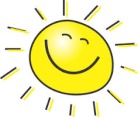 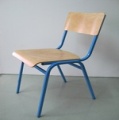 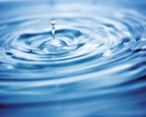 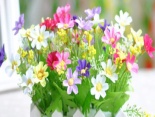 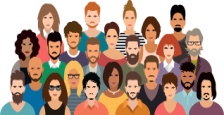 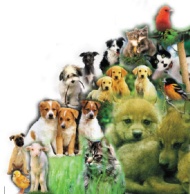 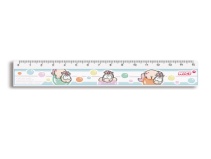 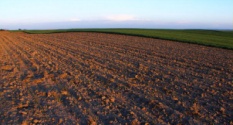 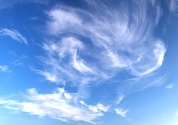 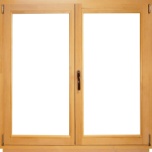 Допуни:Природа је __________________________________________________________ .Ако је тврдња тачна напиши слово Т,ако је нетачна слово Н.Сунце нам даје светлост и топлоту. ____Чист ваздух има боју,укус и мирис. ____Вода може да раствори уље. ____Кретање ваздуха назива се ветар.____Напиши облике појављивања воде у природи.         _____________________________________________________________________Испод чаша напиши шта све вода може да раствори,доцртај потребно..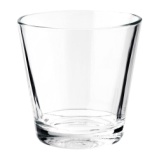 __________                        ______________                        ____________Коју особину (својство) вода  има  на основу примера? Вода је _________________ .Шта повезује дате слике?Објасни.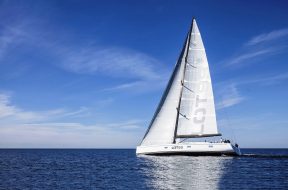 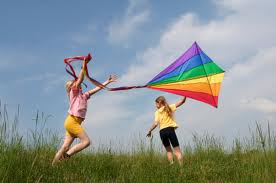 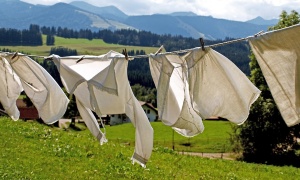 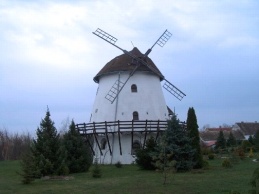 __________________________________________________________________________________________________________________________________________________________Шта знаш о ваздуху? Напиши. __________________________________________________________________           __________________________________________________________________Загађивачи ваздуха су и фабрике.Објасни._________________________________________________________________________________________________________________________________________________________________________ По чему се земљишта разликују?-__________________- __________________ - __________________а) Нацртај:Равницу,брдо и планину.б) Равници доцртај кућу, брду доцртај ветрењачу,планини дрвеће.